U P U T E   Z A  P O D N O S I T E LJ Eprijava za dodjelu potpora male vrijednosti sukladno Javnom pozivu za prikupljanje zahtjeva za subvencioniranje kamate za kreditiranje sjetve i sadnje u Zagrebačkoj županiji u 2022. godiniCILJEVI I PRIORITETI PROGRAMAProgramom poticanja razvoja poljoprivrede, šumarstva i ruralnog prostora Zagrebačke županije za razdoblje od 2022. do 2024. godine predviđena su četiri cilja potpore ruralnom razvoju koja se žele doseći:Preusmjerenje na ekološku poljoprivredu;Konkurentnost poljoprivrede;Održivo upravljanje prirodnim resursima i klimatskim promjenama;Uravnoteženi teritorijalni razvoj ruralnih područja.Vezano uz navedene ciljeve definirani su i glavni prioriteti za planiranje ruralnog razvoja koji obuhvaćaju poticanje znanja i inovacija u poljoprivredi, šumarstvu i ruralnim područjima, povećanje konkurentnosti svih poljoprivrednih djelatnosti i povećanje održivosti gospodarstava, promicanje organizacije prehrambenog lanca i upravljanja rizicima u poljoprivredi, obnavljanje, očuvanje i poboljšanje ekosustava ovisnih o poljoprivredi i šumarstvu, promicanje učinkovitosti resursa i pomaka prema klimatski elastičnom gospodarstvu s niskom emisijom ugljika u poljoprivrednom, prehrambenom i šumarskom sektoru te promicanje socijalne uključenosti, smanjenja siromaštva i gospodarskog razvoja u ruralnim područjima.II. UVJETI PRIJAVEa) Prihvatljivi Podnositelji su:mikro, mala i srednja poduzeća (MSP-ovi) upisana u Upisnik poljoprivrednika u Zagrebačkoj županiji najkasnije do 31. prosinca 2021. koja imaju sjedište, odnosno prebivalište na području Zagrebačke županije i koja obavljaju sjetvu i sadnju na području Zagrebačke županije, upisani najmanje u Registar poreznih obveznika, odnosno obveznici sustava PDV-a, ovisno o uvjetima koje zahtjeva pojedina Banka, bez nepodmirenih obveza prema evidenciji koju vodi nadležna porezna uprava.b) Prihvatljiva ulaganja:Prihvatljiva ulaganja za dodjelu potpora su ona koje kumulativno ispunjavaju sljedeće uvjete:provodi ih prihvatljiv Korisnik,odnose se na prihvatljive aktivnosti unutar Javnog poziva,realiziraju se na području Zagrebačke županije,iznos ukupnih prihvatljivih troškova ne smije biti niži od iznosa minimalnog ulaganja,nisu financirana iz drugih izvora Proračuna Zagrebačke županije ili ostalih davatelja državnih potpora.Sukladno članku 3. Uredbe 1408/2013 ukupan iznos potpora male vrijednosti koji je dodijeljen pojedinom korisniku ne smije prijeći protuvrijednost od 20.000,00 EUR tijekom bilo kojeg razdoblja od tri fiskalne godine.Gornja granica ukupnog iznosa potpora male vrijednosti koji je dodijeljen pojedinom korisniku iz članka 3. Uredbe Komisije (EZ) broj 1408/2013 primjenjuje se bez obzira na oblik potpora de minimis ili na cilj koji se namjerava postići neovisno o tome financira li se potpora u cijelosti ili djelomično iz sredstava koja su podrijetlom iz Europske unije.c) Prihvatljive aktivnosti i troškoviPotpora za subvencioniranje kamate za kreditiranje sjetve i/ili sadnje u Zagrebačkoj županiji u 2022. godini korisniku će se dodijeliti za subvencioniranje kamate kratkoročnih kredita za financiranje poljoprivrednog repromaterijala (sjemena, presadnica, gnojiva, zaštitnih sredstava) za sjetvu ratarskih kultura i sjetvu i sadnju presadnica.Najmanji iznos kreditiranja je 10.000,00 kuna.Najveći iznos kreditiranja je 1.000.000,00 kuna.Kamatna stopa iznosi maksimalno do 4,00 % godišnje, za cijelo razdoblje otplate kredita.Najveći iznos potpore je do 40.000,00 kn po korisniku potpore.Zagrebačka županija subvencionira ukupnu kamatnu stopu za cijelo razdoblje otplate kredita.Ukoliko Zagrebačka županija u bilo kojoj fazi kredita odluči prestati sa subvencioniranjem kamate, Korisnik kredita snosi redovnu kamatnu stopu.Ukoliko banka otkaže ugovor o kreditu i isti proglasi dospjelim u cijelosti, Korisnik kredita snosi redovnu kamatnu stopu a Banka subvencioniranu kamatu po naplati od Korisnika, prosljeđuje Zagrebačkoj županiji.Kredit se koristi preko Banke, temeljem Odluke Banke na prijedlog Povjerenstva za provedbu postupka prikupljanja i obrade zahtjeva za subvencioniranje kamate za kreditiranje sjetve i sadnje u 2022. godini na području Zagrebačke  županije.Konačnu odluku o odobrenju/neodobrenju i iznosu kredita donosi Banka uz ispunjavanje ostalih uvjeta Banke.Ugovor o kreditu Korisnik može sklopiti samo s jednom Bankom.III. KUMULACIJA POTPORAPotpore dodijeljene temeljem ovog Javnog poziva imaju narav državne potpore male vrijednosti (de minimis).Potpora se smatra dodijeljenom datumom donošenja Odluke o odabiru i dodjeli sredstava i u iznosu navedenom u Odluci, bez obzira na moguće kasnije iskorištenje u manjem iznosu.Podnositelji prijave dužni su uz prijavu priložiti Izjavu o korištenim potporama male vrijednosti. Sukladno članku 3. Uredbe 1408/2013 ukupan iznos potpora male vrijednosti koji je dodijeljen pojedinom korisniku ne smije prijeći protuvrijednost od 20.000,00 EUR tijekom bilo kojeg razdoblja od tri fiskalne godine uključujući i potpore dobivene temeljem ovog Javnog poziva.IV. NAČIN DODJELE POTPOREZahtjevi za potpore se dostavljaju na odgovarajućem prijavnom obrascu uz pripadajuću dokumentaciju, a rješavaju se prema redoslijedu prispijeća i do utroška proračunskih sredstava.Dva su moguća načina prijave, i to:Korisnik popunjava Zahtjev za potporu i učitava propisanu dokumentaciju u roku iz točke 10. Javnog poziva putem sustava ePrijave na natječaje i javne pozive (u daljnjem tekstu: Sustav ePrijave) kojem se pristupa putem službene web stranice Zagrebačke županije www.zagrebacka-zupanija.hrNakon završetka prijave putem Sustava ePrijave, Zahtjev za potporu se obvezno ispisuje i potpisuje te u roku 7 dana od dana prijave u Sustav ePriiave dostavlja na jedan od dva načina:Prilikom podnošenja Zahtjeva za potporu na opisan način, svi prilozi se učitavaju u sustav ePrijava i ne dostavljaju se poštom.Upute za korištenje Sustava ePrijave dostupne su prilikom prijave.iliKorisnik popunjava Zahtjev za potporu, potpisuje i zajedno sa svom traženom dokumentacijom dostavlja na jedan od dva načina:Povjerenstvo za provedbu postupka prikupljanja i obrade  zahtjeva za subvencioniranje kamate sjetvi i sadnji u 2022. godini prilikom obrade zahtjeva utvrđuje pravovremenost, potpunost prijave, udovoljavanje prijave propisanim uvjetima iz Javnog poziva i iznos prihvatljivih troškova te izrađuje prijedlog Odluke o odobrenju subvencije kamate na kredite.V. OBVEZA POSTUPANJA SUKLADNO UPUTAMA I TEKSTU JAVNOG POZIVAPrijavitelji su u obvezi postupati sukladno tekstu Javnog poziva i ovim uputama. Prijavitelji su dužni ispuniti prijavu projekta na odgovarajućem prijavnom obrascu potpunim i čitkim ispunjavanjem obrasca, i uz prijavu dostaviti svu potrebnu dokumentaciju. Upute za prijavitelje, obrazac za prijavu i ostali obrasci dostupni su na službenim internetskim stranicama Zagrebačke županije www.zagrebacka-zupanija.hr pod Natječaji i javni pozivi, Upravni odjel za poljoprivredu, ruralni razvitak i šumarstvo. Prijava izrađena suprotno tekstu Javnog poziva i ovim uputama smatrat će se neprihvatljivom prijavom i kao takva će se odbiti.KLASA: 320-01/21-03/134URBROJ: 238-08-02/4-22-26Zagreb, 13. rujna 2022.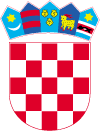 preporučenom pošiljkom na adresu:Zagrebačka županijaUlica grada Vukovara 72/V10 000 Zagrebosobno u pisarnicu Zagrebačke županije:Zagrebačka županijaUlica grada Vukovara 72 - prizemlje10 000 Zagrebpreporučenom pošiljkom na adresu:Zagrebačka županijaUlica grada Vukovara 72/V10 000 Zagrebosobno u pisarnicu Zagrebačke županije:Zagrebačka županijaUlica grada Vukovara 72 - prizemlje10 000 Zagreb